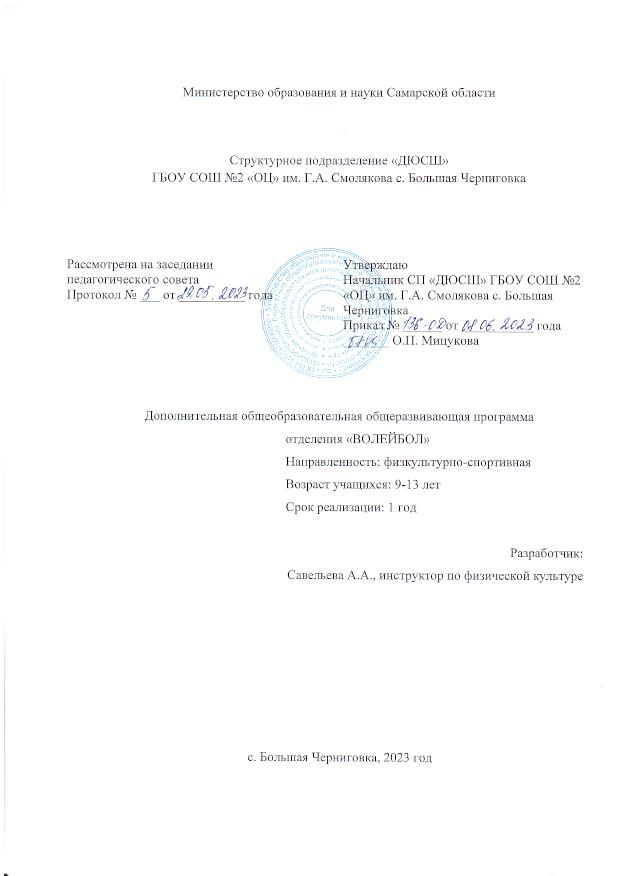 Краткая аннотацияДополнительная общеобразовательная общеразвивающая программа «Играю в волейбол» предназначена для учащихся среднего школьного возраста (9-13 лет), проявляющих интерес к занятиям спортом, направлена на создание условий для развития личности ребенка, развитие мотивации к познанию и творчеству, обеспечение эмоционального благополучия ребенка, профилактику асоциального поведения, целостность процесса психического и физического здоровья детей.В результате обучения дети получат общую и специальную физическую подготовку, повысят физическую активность смогут удовлетворить потребность в здоровом образе жизни и эмоциональном благополучии.Пояснительная запискаНаправленность программыДополнительная общеобразовательная общеразвивающая программа «Играю в волейбол» (далее – программа) имеет физкультурно-спортивную направленность. Актуальность программы Программа обусловлена положительным оздоровительным эффектом. В настоящее время происходит резкое снижение уровня здоровья школьников, растёт количество детей, имеющих всевозможные отклонения в состоянии здоровья, в особенности опорно-двигательного аппарата. Укрепление здоровья школьников является одной из важнейших задач социально-экономической политики нашего государства. Воспитывая в школьниках самостоятельность, тренер-преподаватель помогает им решить те задачи, которые встанут перед ними в подростковом возрасте.Одним из приоритетных направлений социально-экономического развития Самарской области является поддержка детского спорта, как важной основы оздоровления населения. У каждого юного жителя муниципального района Большечерниговский Самарской области есть возможность бесплатно удовлетворить индивидуальные потребности в занятиях физической культурой и спортом в объединениях физкультурно-спортивной направленности СП «ДЮСШ» ГБОУ СОШ № 2 «ОЦ» им. Г.А Смолякова с. Большая Черниговка.Программа нацелена на решение задач, определенных в Стратегии развития воспитания в Российской Федерации на период до 2025 года от 29 мая 2015 г. № 996-р г., направленных на содействие повышению привлекательности науки для подрастающего поколения, повышение эффективности воспитательной деятельности в системе образования, физической культуры и спорта, культуры и уровня психолого-педагогической поддержки социализации детей; повышения заинтересованности подрастающего поколения в научных познаниях об устройстве мира и общества.Волейбол занимает одно из приоритетных мест в физическом воспитании школьников, благодаря своей воспитательной, оздоровительной и образовательной направленности среди других видов спортивной деятельности. В связи с этим представляется важным и необходимым целенаправленное и интенсивное освоение волейбола детьми и подростками, актуализированного в здоровом стиле их жизни.По программе могут обучаться дети разных категорий, в том числе дети, попавшие в трудную жизненную ситуацию.Новизна.Программа построена по принципу блочно-модульного освоения материала, что максимально отвечает запросу социума на возможность выстраивания ребёнком индивидуальной образовательной траектории, а также в возможности использования дистанционных образовательных технологий (перечень тем для дистанционного обучения в Приложении №2). ДООП «Волейбол» включает в себя 3 образовательных модуля. Дополнительная общеобразовательная программа может реализовываться в смешанном (комбинированном) режиме; с использованием электронного обучения (ЭО) и дистанционных образовательных технологий (ДОТ). ЭО и ДОТ обеспечиваются применением совокупности образовательных технологий, при которых частично опосредованное или полностью опосредованное взаимодействие обучающегося и педагога осуществляется независимо от места их нахождения и распределения во времени на основе педагогически организованных технологий обучения.Педагогическая целесообразностьПрограмма предусматривает получение знаний о спортивно-оздоровительной деятельности с помощью информационно-коммуникационных технологий (использование методов приема, сбора, передачи и хранения информации, общение между тренером и обучающимся, в том числе и в дистанционном формате), также направленных на физическое совершенствование со спортивной направленностью, ознакомление со способами спортивно-оздоровительной деятельности для укрепления здоровья.Цель программы: подготовка физически крепких, с гармоничным развитием физических и духовных сил юных спортсменов, в воспитании социально-активной личности, готовой к трудовой деятельности в будущем.Привлечение детей с ОВЗ и (или) детей-инвалидов (при наличии медицинского допуска) к занятиям физической культурой и спортом, формирование у них устойчивого интереса к систематическим занятиям волейболом с учетом особенностей психофизического развития и индивидуальных возможностей детей.Для успешной реализации поставленной цели необходимо решить следующие задачи:Обучающие:освоение знаний о волейболе, его истории, роли в формировании здорового образа жизни;обучение основам техники и тактики игры;дать возможность применить на практике полученные знания о технике и тактике игры в волейбол;укрепление здоровья.Развивающие:содействовать гармоничному физическому развитию, обеспечение разностороннего физического развития и укрепление здоровья у обучающихся посредством занятий волейболом;развить мотивацию к ведению здорового образа жизни и регулярным занятиям физической культурой и спортом;развить способности в игре в волейбол;развить самостоятельность, активность.Воспитательные:воспитание положительных качеств личности;воспитание чувства товарищества, чувства личной ответственности;воспитание чувства патриотизма.Основанием для создания данной дополнительной общеразвивающей программы стали следующие нормативные документы:Федеральный закон от 29.12.2012 № 273-ФЗ «Об образовании в Российской Федерации»; Указ Президента Российской Федерации «О национальных целях развития Российской Федерации на период до 2030 года»; Концепция развития дополнительного образования до 2030 года (утверждена распоряжением Правительства РФ от 31.03.2022 № 678-р); Стратегия развития воспитания в Российской федерации на период до 2025 года (утверждена распоряжением Правительства Российской Федерации от 25 мая 2019 г. № 996-р); Приказ Министерства образования и науки Российской Федерации от 23.08.2017 № 816 «Об утверждении Порядка применения организациями, осуществляющими образовательную деятельность, электронного обучения, дистанционных образовательных технологий при реализации образовательных программ»; Приказ Министерства просвещения России от 27.07.2022 № 629 «Об утверждении Порядка организации и осуществления образовательной деятельности по дополнительным общеобразовательным программам»; Приказ Министерства просвещения РФ от 03.09.2019 № 467 «Об утверждении Целевой модели развития региональных систем дополнительного образования детей»; Постановление Главного государственного санитарного врача РФ от 28 сентября 2020 года N 28 «Об утверждении СП 2.4.3648-20 «Санитарно-эпидемиологические требования к организациям воспитания и обучения, отдыха и оздоровления детей и молодежи». Стратегия социально-экономического развития Самарской области на период до 2030 года (утверждена распоряжением Правительства Самарской области от 12.07.2017 № 441); Письмо Министерства образования и науки РФ от 18.11.2015 № 09-3242 «О направлении информации» (с «Методическими рекомендациями по проектированию дополнительных общеразвивающих программ (включая разноуровневые программы)»; Письмо министерства образования и науки Самарской области от 30.03.2020 № МО-16-09-01/434-ТУ (с «Методическими рекомендациями по подготовке дополнительных общеобразовательных общеразвивающих программ к прохождению процедуры экспертизы (добровольной сертификации) для последующего включения в реестр образовательных программ, включенных в систему ПФДО»)Планируемые ожидаемые результаты:Личностные, метапредметные и предметные результаты Личностные результаты: - дисциплинированность, трудолюбие, упорство в достижении поставленных целей; - умение управлять своими эмоциями в различных ситуациях; - умение оказывать помощь своим сверстникам. Метапредметные результаты: - определять наиболее эффективные способы достижения результата; - умение находить ошибки при выполнении заданий и уметь их исправлять; - умение объективно оценивать результаты собственного труда, находить возможности и способы их улучшения;- формирование социально-коммуникативной грамотности воспитанника.Предметные результаты: - формирование знаний о волейболе и его роли в укреплении здоровья; - умение рационально распределять своё время в режиме дня, выполнять утреннюю зарядку; - умение вести наблюдение за показателями своего физического развития Данная программа делает акцент на формирование у учащихся активистской культуры здоровья и предполагает: - потребность в систематических занятиях спортом, регулярном участии в спортивных соревнованиях, стремление показывать, как можно более высокие результаты на соревнованиях; - умение использовать полученные знания для успешного выступления на соревнованиях; - спортивный образ (стиль) жизни, предусматривающий активные занятия спортом и регулярное участие в спортивных соревнованиях; - стремление индивида вовлечь в занятия волейболом свое ближайшее окружение (семью, друзей, и т.д.). Формы подведения итогов реализации программы Критерии и способы определения результативности: основными показателями выполнения программных требований является стабильность состава учащихся; динамика индивидуальных показателей развития физических качеств учащихся; уровень освоения основ гигиены и самоконтроля и участие в соревнованиях. Программа предусматривает промежуточную и итоговую аттестацию результатов обучения детей. В начале года проводится входное тестирование. Промежуточная аттестация проводится в виде текущего контроля в течение всего учебного года. Итоговый контроль проводится с целью определения степени достижения результатов обучения и получения сведений для совершенствования программы и методов обучения. В конце учебного года обучающиеся сдают контрольно-переводные нормативы по общей физической подготовке и специальной физической подготовке. Оценка результатов может проводиться на контрольном или соревновательном занятии. Если оценивается минимальный достигнутый уровень физической подготовки, то устанавливается ряд контрольных упражнений, тестов, оцениваемых в соответствующих единицах (секундах, метрах, количестве раз, или в процентах от исходного уровня). Контрольные испытания. Сдача контрольных нормативов по общей, специальной физической и технической подготовленности; соревнования по волейболу. Контрольные игры проводятся регулярно в учебных целях как более высокая ступень учебных игр с заданиями. Кроме того, контрольные игры незаменимы при подготовке к соревнованиям. Календарные игры применяются с целью использования в соревновательных условиях изученных технических приемов и тактических действий.Уровень стартовый (ознакомительный)Характеристика образовательного процесса Организация образовательного процесса осуществляется в течение учебного года в соответствии с годовым планом, рассчитанным на 36 недель. Ежегодная продолжительность обучения - 126 часов. Количество часов – 3, 5 часа в неделю. Режим занятий – 2-3 раза в неделю. Сроки реализации программы: 1 год.Календарный учебный графикВ зависимости от целевой задачи и организационной формы учебного занятия используются следующие формы проведения занятий: игровая спортивная тренировка, круговая, спортивно-игровая, турнир, товарищеская встреча, кросс, соревнование. Содержание работы с юными волейболистами на всем многолетнем протяжении определяется факторами: спецификой игры в волейбол, возрастными особенностями и физическими возможностями волейболистов. Форма организации детей на занятии: групповая форма, с организацией индивидуальных форм работы внутри группы, в парах, подгрупповая форма, индивидуальная. Предлагаемая программа рассчитана на детей от 9 до 13 лет, желающих заниматься в объединении и не имеющих медицинских противопоказаний. Набор в группы осуществляется на добровольной основе, то есть принимаются все желающие заниматься с обязательным допуском врача. По программе могут обучаться дети с особыми возможностями здоровья, не имеющие противопоказаний для занятий спортом. Для зачисления на программу детей с ОВЗ требуются сведения о состоянии здоровья и обязательны рекомендации ПМПК.Перечень категорий нарушений для детей с ОВЗ: Особенности формирования групп и определения объема недельной нагрузки занимающихсяНаполняемость группы из оптимального количественного состава 15 человек. Группа формируется с учетом возрастных психофизических особенностей развития и индивидуальных возможностей детей и не имеющих медицинских противопоказаний к занятиям физической культурой. Группы смешанные: девочки и мальчики обучаются вместе.Ожидаемые результатыОбучающиеся, занимающиеся в секции дополнительного образования, должны иметь приросты показателей физической подготовленности после окончания учебного года и показывать результаты не ниже среднего уровня их развития. Основной показатель секционной работы дополнительного образования по волейболу - выполнение программных требований по уровню подготовленности учащихся, выраженных в количественных показателях физического развития, технической, тактической и теоретической подготовленности.Личностные:чувство любви к спорту;вести здоровый образ жизни;положительные отношение к процессу учения, приобретению знаний и умений, стремление преодолевать возникающие затруднения;Познавательные:анализировать информацию;преобразовывать познавательную задачу в практическую;выделять главное, осуществлять выбор наиболее эффективных способов решения;прогнозировать результат.Регулятивные:планировать, контролировать и оценивать тренировочной действия в соответствии с поставленной задачей и условием её реализации в процессе обучения;понимать причины успеха/неуспеха тренировочной деятельности;конструктивно действовать даже в ситуациях не успеха;самостоятельно учитывать выделенные педагогом ориентиры действия в новом материале;вносить коррективы в действие после его завершения на основе оценки и учета характера сделанных ошибок;адекватно воспринимать предложения и оценку педагогов, товарищей и родителей;готовность оценивать свой труд, принимать оценки одноклассников, педагогов, родителей.Коммуникативные:учитывать разные мнения и интересы и обосновывать свою позицию;приходить к общему решению в совместной работе;сотрудничать с взрослыми и сверстниками в разных социальных ситуациях;не создавать конфликтов и находить выходы из спорных ситуацийПредметные результаты.Модульный принцип построения программы предполагает описание предметных результатов в каждом конкретном модуле.Критерии оценки достижения планируемых результатовДля того чтобы оценить усвоение программы, в течение года используются следующие методы диагностики: собеседование, наблюдение, анкетирование, выполнение отдельных заданий, тестирование, участие в соревнованиях. По завершению учебного плана каждого модуля оценивание знаний, физической подготовленности и технико-тактических нормативов проводится посредством опроса, беседы, тестирования по физической подготовке и теоретической подготовке, выполнения технико-тактических нормативов. Применяется 3-х балльная система оценки знаний, умений и физической подготовленности обучающихся (выделяется три уровня: ниже среднего, средний, выше среднего). Итоговая оценка результативности освоения программы проводится путём вычисления среднего показателя, основываясь на суммарной составляющей по итогам освоения 3-х модулей.Оценка аттестации определяется по уровневой системе:- Низкий уровень – менее 60% - учащийся различает объекты изучения, воспроизводит незначительную часть программного материала, с помощью педагога выполняет элементарные задания;- Средний уровень – 80-60% учащийся воспроизводит основной программный материал, выполняет задания по образцу, обладает элементарными умениями, самостоятельно применяет знания в стандартных ситуациях, исправлять допущенные ошибки;- Высокий уровень – 100-80% - учащийся умеет применять полученные знания и умения для выполнения самостоятельных заданий. Формы подведения итоговДля полноценной реализации данной программы используются разные виды контроля: Текущий - осуществляется посредством наблюдения за деятельностью обучающихся в процессе занятий. Промежуточный- выполнение упражнений Итоговый - сдача нормативов.Система отслеживания и оценивания результатов обучения занимающихся Тестирование физической подготовленности, технико-тактических нормативов и интегральной подготовки позволяет с помощью контрольных упражнений (тестов) – стандартизированных по содержанию, форме и условиям выполнения двигательных действий – определить уровень развития отдельных физических качеств, т.е. уровень физической подготовленности занимающихся. На основе контрольных упражнений педагог делает выводы и при необходимости вносит коррективы в тренировочный процесс. Например, если уровень физической подготовленности занимающихся не повышается или становится ниже, то необходимо пересмотреть содержание, методику занятий, физические нагрузки. В процессе обучения проводятся три вида диагностики: входной контроль, промежуточный и итоговый. Диагностика проводится в процессе работы и общения с обучающимися. Методы контроля и управления образовательным процессом - это наблюдение педагога в ходе занятий, анализ подготовки и участия обучающихся в различных мероприятиях, конкурсах, соревнованиях. Оценить успешность обучающихся можно, если знать их уровень в начале года, в середине года и в конце года. В начале учебного года (сентябрь) проводится входной контроль, середине года (январь) проводится текущий контроль, это позволит педагогу увидеть имеющиеся недоработки и вовремя скорректировать работу с обучающимися, в конце года (май) проводится итоговый контроль, проверяется уровень усвоения программы, изученной за год обучения.Учебный планЦель программы – воспитание интереса детей к спорту и приобщение их к волейболу, начальное обучение технике и тактике, правилам игры; развитие физических качеств в общем плане и с учетом специфики волейбола, воспитание умений соревноваться и индивидуально (физическая и техническая подготовка) и коллективно (подвижные игры, мини-волейбол). Задачи программы: Обучающие:  ознакомить детей с историей развития физической культуры и спорта, терминологией упражнений и простейшими правилами соревнований;сформировать представления об основных видах спорта, снарядах, инвентаре и соблюдении правил техники безопасности во время занятий, в спортивном зале, на спортивной площадке;ознакомить с физическими возможностями организма, режимом дня, правилами личной гигиены, правильным питанием, самоконтролем, саморегуляцией;овладение умением индивидуальной работы по технике и навыками выполнения технических приемов, и их способов в волейболе.Развивающие:формировать правильную осанку, развивать различные мышцы тела, развивать основные функциональные системы организма;способствовать развитию физических качеств у обучающихся (гибкости, ловкости, координационных возможностей, скоростных способностей).Воспитательные:воспитывать потребность и умения самостоятельно заниматься физическими упражнениями, сознательно применять их в целях активного отдыха, тренировки, повышения работоспособности и укрепления здоровья;прививать дружеские взаимоотношения со сверстниками, доброжелательное отношение к людям, уважение к старшим;воспитывать решительность, смелость, уверенность, способность к волевому усилию, настойчивостьМодуль «Азбука волейбола» Цель модуля: создание условий для формирования интереса к спортивным занятиям по виду «Волейбол». Задачи модуля: Обучающие:  ознакомление с историей возникновения волейбола, как вида спорта в России и в мире, место и значение волейбола в системе физического воспитания;ознакомление с правилами техники безопасности;дать возможность применить на практике полученные знания о подвижных играх;обогащение двигательного опыта физическими упражнениями;овладение базовыми знаниями техники игры в волейбол.Развивающие:способствовать развитию логического мышления, пространственного воображения, наблюдательности;развитие интереса к регулярным занятиям спортом.Воспитательные:воспитание положительных качеств личности;воспитать уважение к товарищам по команде;формирование ценностных ориентиров на создание дружного и ответственного коллектива.Предметные ожидаемые результаты:Обучающийся должен знать:историю развития волейбола;правила техники безопасности во время занятий волейболом;правила подвижных игр;технику волейбольных приемов снизу и сверху.Обучающийся должен уметь:перемещение в стойке;выполнять индивидуальную работу над собой;выполнять прием, передачу мяча.Обучающийся должен приобрести навык:выполнения имитации нападающего удара на сетку;выполнения волейбольных приёмов снизу и сверху.Учебно-тематический план «Азбука волейбола»Содержание модуля «Азбука волейбола» Тема 1. Правила техники безопасности. Вводная тренировка. Медико-биологические исследования.Теория: инструктаж по технике безопасности на занятиях, проведение медико-биологических исследований. Практика: вводная тренировка. Тема 2. История развития волейбола. Место и значение волейбола в системе физического воспитания. Подвижные игры «Перестрелка», «Метко в цель». ОФП. Теория: изучение исторических сведений о возникновении и развитии волейбола. Практика: участие в подвижных играх. Тема 3. Комплекс ОРУ. Стойка игрока. Основы игры и перемещений в пионерболе. Подвижные игры «Охотники и утки», «Перестрелка» с заданиями. Теория: наглядный пример и объяснение техники перемещения в стойке, выполнения ОРУ на разные группы мышц. Практика: подвижные игры «Охотники и утки», «Перестрелка» с заданиями, отработка на практике перемещение в стойке. Тема 4. Перемещение в стойке приставными шагами: правым, левым боком, лицом вперед. Расстановка на волейбольной площадке, правила игры. Подвижные игры «Третий лишний», «Перестрелка» с заданиями. Теория: наглядный пример и объяснение техники перемещения в стойке приставными шагами: правым, левым боком, лицом вперед, расстановки на волейбольной площадке, правила игры. Практика: отработка на практике перемещения в стойке приставными шагами. Тема 5. Стойки в сочетании способов перемещений (бег, остановки, повороты, прыжки вверх). Обзор основных этапов развития волейбола. Виды волейбола (классического, пляжного, мини-волейбола). Теория: наглядный пример и объяснение способов перемещения на площадке, обзор основных этапов развития волейбола, виды волейбола (классического, пляжного, мини-волейбола). Практика: отработка на практике способов перемещения на площадке. Тема 6. Эстафеты. Подвижные игры с элементами волейбола. Индивидуальная работа над собой: передача двумя руками сверху на месте. Теория: демонстрация передачи двумя руками сверху на месте. Практика: эстафеты, подвижные игры с элементами волейбола. Тема 7. Разминка в парах. Индивидуальная работа над собой: освоение техники приема сверху с собственного подброса мяча. Двусторонняя учебная игра в пионербол с заданиями. Теория: наглядный пример и демонстрация разминки в парах и техники приема сверху с собственного подброса мяча. Практика: отработка волейбольного приёма на практике, двусторонняя учебная игра в пионербол с заданиями. Тема 8. Комплекс ОРУ. Эстафеты. Игра «Перестрелка». Изучение зон на волейбольной площадке. Самостоятельная работа с заданиями на информационной доске. Теория: демонстрация и объяснение расположения зон на волейбольной площадке, самостоятельная работа с заданиями на информационной доске (контроль). Практика: выполнение комплекса ОРУ, эстафеты, подвижная игра «Перестрелка». Тема 9. ОРУ. Передача двумя руками сверху в парах. Теория: наглядный пример и объяснение техники передачи мяча двумя руками сверху в парах. Практика: отработка волейбольного приёма на практике. Тема 10. ОРУ. Подводящие упражнения: перемещения в стойке. Круговая тренировка на развитие силы (лыжные эспандеры). Теория: наглядный пример и объяснение подводящих упражнений: перемещения в стойке. Практика: отработка волейбольного приёма на практике, эстафеты игра в мини-волейбол, круговая тренировка на развитие силы с лыжными эспандерами. Тема 11. Пионербольная подача с 3-6м. Эстафеты. Игра в пионербол. Теория: наглядный пример и объяснение техники выполнения пионербольной подачи с 3- 6м. Практика: эстафеты, игра в пионербол. Тема 12. Обучение атакующим действиям в пионерболе. Работа в парах: техника нападения двумя руками, действия в защите на сетке. Подвижная игра «Класс, Смирно!» Упражнения на расслабление мышц. Теория: наглядный пример и объяснение техники выполнения атакующих действий в пионерболе, работы в парах: техника нападения двумя руками, действия в защите на сетке. Практика: подвижная игра «Класс, Смирно!», упражнения на расслабление мышц. Тема 13. Обучением двигательным основам нападения в пионерболе на гимнастическом мостике. Отработка приема сверху с заданиями. Подвижная игра «Вызов номеров». Теория: наглядный пример и объяснение техники выполнения двигательных основ нападения в пионерболе на гимнастическом мостике. Практика: отработка приема сверху с заданиями, подвижная игра «Вызов номеров». Тема 14. Упражнения на координацию движения с волейбольным мячом. Работа в парах: отрезки с перебежками. Теория: наглядный пример и объяснение техники выполнения упражнений на координацию движения с волейбольным мячом. Практика: работа в парах: отрезки с перебежками. Тема 15. Индивидуальная работа над собой: передача сверху двумя руками вдоль сетки. Тренировочная игра. Теория: наглядный пример и объяснение техники выполнения передача сверху двумя руками вдоль сетки. Практика: тренировочная игра. Тема 16. ОРУ. Круговая тренировка на развитие ловкости. Двусторонняя учебная игра с заданиями. Теория: наглядный пример и объяснение техники выполнения ОРУ, круговой тренировки на развитие ловкости. Практика: круговая тренировка, двусторонняя учебная игра с заданиями Тема 17. ОРУ. Контрольные испытания. Подвижные игры.Теория: наглядный пример и объяснение техники выполнения ОРУ. Практика: контрольные испытания, подвижные игры. Тема 18. ОРУ. Контрольные испытания. Подвижные игры. Теория: наглядный пример и объяснение техники выполнения ОРУ, нападающих бросков из зон 4,3,2 с высоких и средних и силовых передач. Практика: отработка волейбольного приёма на практике, эстафеты, игра в мини-пионербол. Тема 19. ОРУ. Индивидуальная работа над собой: отработка приёма мяча снизу двумя руками. Чередование приемов сверху и снизу. Теория: наглядный пример и объяснение техники выполнения чередования приемов сверху и снизу. Практика: отработка волейбольного приёма индивидуально над собой. Тема 20. ОРУ с предметами. Подвижная игра «Вызов номеров». Двусторонняя учебная игра в пионербол с заданиями. Теория: обсуждение правил игры в пионербол. Практика: двусторонняя учебная игра в пионербол с заданиями.Модуль «Игра по правилам» Цель модуля: создание условий для выработки устойчивой внутренней мотивации к занятиям физической культурой и спортом, реализации способностей в подвижной игре в волейбол. Задачи модуля: Обучающие:  расширить, актуализировать знания об истории развития волейбола и основных правилах игры в волейбол;  формирование культуры движений, развитие двигательных качеств;мотивировать обучающихся к самостоятельному изучению самоконтроля;продолжение освоения техники приемов в волейболе;дать возможность применить на практике полученные знания о подвижных играх;дать возможность применить на практике полученные знания о правилах игры в (пионербол) волейбол. Развивающие:  развивать познавательный интерес к волейболу различными подводящими упражнениями (игра в пионербол);  развивать познавательный интерес к волейболу различными подводящими упражнениями в парах, индивидуальной работой над собой;  развить умение комплексного реагирования на быстрые перемещения нескольких объектов восприятия: партнеры, соперники и (с особенно высокой скоростью) мяч;  умения составлять дневник самоконтроля и пользоваться им;укрепление здоровья, развитие основных физических качеств.Воспитательные:  создать условия, обеспечивающие воспитание физической подготовленности (ведение дневника самоконтроля);  привить юным спортсменам навыки спортивной этики, организованности, дисциплины, любви и преданности своему коллективу;  приобщение воспитанников к здоровому образу жизни и гармонии тела. Предметные ожидаемые результаты: Обучающийся должен знать: основные приемы волейбола, стойки и перемещения;составные части самоконтроля;основные правила игры в пионербол, судейскую практику и историю волейбола в России. Обучающийся должен уметь:  выполнять прямую и боковую подачу, прием мяча;самостоятельно составлять комплекс общеразвивающих упражнений;выполнять действия в нападении и защите.Обучающийся должен приобрести навык:  выполнения техники приемов снизу и сверху;игры в нападении и защите, посредством подводящей игры в пионербол.Учебно-тематический план модуля «Игра по правилам»Содержание модуля «Игра по правилам» Тема 1. Дневник самоконтроля. Комплекс упражнений на развитие ловкости. Индивидуальная работа над собой: приём мяча снизу двумя руками с подачи напарника. Отрезки с перебежками. Теория: наглядный пример и объяснение техники выполнения комплекса упражнений на развитие ловкости. Практика: индивидуальная работа над собой: приём мяча снизу двумя руками с подачи напарника, отрезки с перебежками. Тема 2. Разминка в парах. Подводящие упражнения: Приём мяча сверху двумя руками с выпадом в сторону и последующим падением на спину. Теория: наглядный пример и объяснение техники выполнения приёма мяча сверху двумя руками с выпадом в сторону и последующим падением и перекатом на бедро и спину. Практика: отработка волейбольного приёма на практике, игра в пионербол. Тема 3. Правила техники безопасности. Комплекс упражнений с волейбольными мячами. Двусторонняя учебная игра в пионербол с заданиями. Теория: инструктаж по технике безопасности на занятии в спортивных залах. Практика: отработка волейбольного приёма на практике, Двусторонняя учебная игра в пионербол с заданиями. Тема 4. Правила волейбола. Положение о проведении соревнований. Комплекс упражнений на развитие скоростно-силовых качеств. Упражнения на растяжку. Теория: наглядный пример и объяснение правил волейбола, содержания и требований положения о проведении соревнований. Практика: выполнение комплекса упражнений на развитие скоростно-силовых качеств, упражнений на растяжку. Тема 5. ОРУ. Многоскоки, прыжки, челночный бег, бег с заданиями. Подвижная игра «Перестрелка». Теория: наглядный пример и объяснение техники выполнения многоскоков, прыжков, челночного бега, бега с заданиями. Практика: ОФП, Подвижная игра «Перестрелка». Тема 6. Разминка в парах. Индивидуальная работа у стены. Акробатические упражнения. Двусторонняя учебная игра с заданиями. Теория: наглядный пример и объяснение техники выполнения индивидуальной работы у стены, акробатических упражнений. Практика: двусторонняя учебная игра с заданиями. Тема 7. Выбор места при приёме нижней и верхней подач. Определение времени для отталкивания при блокировании. Выбор приёма мяча, посланного через сетку (сверху, снизу, с падением). Теория: наглядный пример и объяснение выбора места при приёме нижней и верхней подач, выбора приёма мяча, посланного через сетку, определения времени для отталкивания при блокировании. Практика: отработка подводящих упражнений на практике, игра в пионербол. Тема 8. ОРУ. Взаимодействие игроков внутри линии и между ними при приёме мяча от подачи, ловли и передачи, нападающего и обманных бросков. Теория: демонстрация и объяснение взаимодействия игроков внутри линии и между ними при приёме мяча от подачи, ловли и передачи, нападающего и обманных бросков. Практика: отработка волейбольных приёмов на практике, игра в пионербол. Тема 9. Изучение системы игры: «углом вперёд» и «углом назад». Двусторонняя учебная игра с применением групповых действий. Теория: наглядный пример и объяснение расположения игроков при приёме подачи. Система игры: «углом вперёд» и «углом назад» с применением групповых действий. Практика: отработка волейбольных приёмов на практике, игра в волейбол Тема 10. Разминка в парах. Виды подач и их значение в волейболе. Силовые подачи. Самостоятельная работа на информационной доске. Теория: наглядный пример и объяснение видов подач и их значение в волейболе, силовые подачи. Практика: отработка волейбольных приёмов на практике, подводящая игра в пионербол, самостоятельная работа на информационной доске. Тема 11. ОРУ. Работа в парах: прием и передача мяча сверху, снизу. Силовые подачи. Верхняя прямая подача с 3х метров у стены на точность. Теория: наглядный пример и объяснение техники выполнения волейбольных приёмов. Практика: отработка силовых подач. Тема 12. ОРУ со скакалкой. Групповые действия в защите. Двусторонняя учебная игра с заданиями. Теория: наглядный пример и объяснение техники передачи мяча сверху двумя руками, нападающего удара при встречных передачах, верхней прямой подачи, приема мяча, отражённого сеткой, приема мяча снизу в группе. Практика: Двусторонняя учебная игра с заданиями. Тема 13. Многоскоки, прыжки, ОРУ без предметов. ОРУ с набивными мячами. Упражнения на расслабление мышц. Теория: наглядный пример и объяснение техники выполнения ОРУ с предметами и без. Практика: выполнение упражнений на расслабление мышц. Тема 14. Действия в защите и нападении. Тактика свободного нападения. Игра в нападение через зону 3. Выбор места для выполнения нижней подачи; выбор место для второй передачи и в зоне 3. Теория: наглядный пример и объяснение действий в защите и нападении, тактики свободного нападения и т.д. Практика: отработка волейбольных приёмов на практике, игра в волейбол Тема 15. Подвижная игра «Перестрелка». Действия в защите и нападении. Тактика свободного нападения. Игра в нападение через зону 3. Взаимодействия игроков зон 4 и 2 с игроком зоны 3. Тренировочная игра. Теория: наглядный пример и объяснение действий в защите и нападении, тактики свободного нападения, взаимодействия игроков зон 4 и 2 с игроком зоны 3. Практика: тренировочная игра - в нападение через зону 3. Тема 16. Действия в защите и нападении. Тактика игры с одним связующим. Игра в нападение с первой зоны со второй линии. Тренировочная игра. Теория: наглядный пример и объяснение тактики игры с одним связующим, игра в нападение с первой зоны со второй линии. Практика: отработка волейбольных приёмов на практике, игра в волейбол Тема 17. ОРУ. Контрольные испытания. СФП. Учебно-тренировочная игра. Судейская практика. Теория: наглядный пример, и объяснение техники выполнения ОРУ, судейской практики. Практика: контрольные испытания, учебно-тренировочная играМодуль «Закрепление навыков» Цель: закрепить ранее изученные знания, технику, правила игры и волейбольные приёмы на практике в процессе игры. Задачи: Обучающие:  расширить знания о самоконтроле;сформировать потребность в составлении и ведении режима дня;ознакомление со строением и функциями организма человека;закрепить в самостоятельной деятельности умение выполнять разминку в парах;освоение приема, передачи и ударов по мячу.Развивающие:  формировать умение выполнять передачи в парах на точность;развивать умение высказывать свою точку зрения в обсуждении и принятия коллективного решения;  способствовать развитию умения правильно обобщать данные и делать выводы;продолжать развивать выполнение приёмов сверху и снизу;продолжать развивать выполнение приёмов нападения во время игры в (пионербол) волейбол;  дать возможность составлять режим дня;развивать личностные качества – самостоятельность, ответственность, активность, наблюдательность. Воспитательные:  содействовать воспитанию волевых качеств;создать условия, обеспечивающие воспитание координационных способностей;содействовать выявлению и развитию инициативы организаторских способностей;содействовать воспитанию патриотизма.Предметные ожидаемые результаты: учащийся должен знать:  методику упражнений, работать индивидуально и в парах для достижения спортивного результата;  строение организма человека;закрепить правила игры в пионербол (волейбол);правильность выполнения техники приема, передачи и удара по мячу.Учащийся должен уметь:  составлять и соблюдать режим дня;составлять комплексы общеразвивающих упражнений;выполнять приёмы нападения во время игры.Учащийся должен иметь навык:  применения комплекса упражнений для разных групп мышц;применения волевых качеств спортсмена;выполнения технических упражнений.Учебно-тематический план модуля «Закрепление навыков»Содержание модуля «Закрепление навыков» Тема 1. ОФП. Полоса препятствий. Индивидуальная работа над собой: приём мяча снизу двумя руками с подачи напарника. Упражнения на растяжку. Двусторонняя учебная игра с заданиями. Теория: наглядный пример и объяснение техники выполнения ОРУ. Практика: отработка волейбольных приёмов на практике, подводящая игра в пионербол. Тема 2. Строение и функции организма человека. СФП. Подвижные игры. Теория: наглядный пример и объяснение строения и функции организма человека, техники выполнения ОРУ. Практика: отработка волейбольных приёмов на практике, подводящая игра в пионербол. Тема 3. Закрепление навыков приема и передачи мяча сверху и снизу. Теория: демонстрация и объяснение техники приема и передачи мяча сверху и снизу. Практика: отработка волейбольных приёмов на практике, подводящая игра в пионербол. Тема 4. ОФП. Развитие скоростно-силовых качеств. Упражнения малой интенсивности. Теория: наглядный пример и объяснение техники выполнения ОРУ на развитие скоростно-силовых качеств. Практика: отработка волейбольных приёмов на практике, подводящая игра в пионербол. Упражнения малой интенсивности. Тема 5. Режим дня. Индивидуальная работа у стены: подача мяча снизу и сверху на точность. Подвижная игра «Третий лишний». Теория: наглядный пример и объяснение режима дня, техники подачи мяча снизу и сверху на точность. Практика: отработка волейбольных приёмов на практике, игра в волейбол на малой площадке. Тема 6. ОФП. Легкоатлетические упражнения. Волевые качества спортсмена. Теория: наглядный пример и объяснение техники выполнения легкоатлетических упражнений, волевых качеств спортсмена. Практика: отработка волейбольных приёмов на практике, подводящая игра в пионербол. Тема 7. Тактика вторых передач. Работа в парах: прием и передача мяча сверху, снизу. Силовые подачи. Верхняя прямая подача на малой площадке. Теория: наглядный пример и объяснение тактики вторых передач. Практика: отработка волейбольных приёмов на практике, двусторонняя учебная игра в волейбол с заданиями. Тема 8. Разминка в парах. Индивидуальная работа над собой: закрепление техники приема сверху с собственного подброса мяча. Двусторонняя учебная игра в пионербол с заданиями. Правила соревнований. Теория: обсуждение правил соревнований. Практика: отработка волейбольных приёмов на практике, двусторонняя учебная игра в волейбол с заданиями. Тема 9. Внутригрупповой турнир по пионерболу. Выявление организаторских способностей. Теория: выявление организаторских способностей Практика: игра в пионербол. Тема 10. Разминка в парах. Подводящие упражнения: Приём мяча сверху двумя руками с выпадом в сторону и последующим падением на спину. Теория: наглядный пример и объяснение техники выполнения приёма мяча сверху двумя руками с выпадом в сторону и последующим падением на спину. Практика: разминка в парах. Тема 11. Инструктаж по технике безопасности, подвижная игра. Теория: инструктаж по технике безопасности. Практика: отработка волейбольных приёмов на практике, подводящая игра в пионербол. Тема 12. ОФП. Упражнения для туловища. Действия в защите и нападении. Тактика игры с одним связующим. Игра в нападение с первой зоны со второй линии. Теория: наглядный пример и объяснение техники выполнения упражнений для туловища. Практика: отработка волейбольных приёмов на практике, действие в нападении и защите, подводящая игра в нападение с первой зоны со второй линии в пионербол. Тема 13. Закрепление техники блокирования. Подвижная игра «Вызов номеров» Теория: наглядный пример и объяснение техники выполнения блокирования. Практика: отработка волейбольных приёмов на практике, подвижная игра «Вызов номеров». Тема 14. СФП. Упражнения для развития прыгучести. Эстафета Теория: наглядный пример и объяснение техники выполнения упражнений для развития прыгучести. Практика: отработка волейбольных приёмов на практике, игра в волейбол, эстафета. Тема 15. Работа в парах: обучение прямому нападающему удару. Двусторонняя учебная игра с заданиями. Теория: наглядный пример и объяснение техники выполнения прямого нападающего удара. Практика: отработка волейбольных приёмов на практике, двусторонняя учебная игра в волейбол с заданиями. Тема 16. ОФП. Развитие силы. Теория: наглядный пример и объяснение техники выполнения упражнений на развитие силы. Практика: отработка волейбольных приёмов на практике, подводящая игра в пионербол. Тема 17. Взаимодействие игроков задней линии с игроком зоны 3. Теория: наглядный пример и объяснение техники взаимодействия игроков задней линии с игроком зоны 3. Практика: отработка волейбольных приёмов на практике, подводящая игра в пионербол, волейбол на малой площадке. Тема 18. Взаимодействие игроков передней линии с игроком зоны 3. Теория: наглядный пример и объяснение тактики взаимодействия игроков передней линии с игроком зоны 3. Практика: отработка волейбольных приёмов на практике, волейбол на малой площадке. Тема 19. Самоконтроль. Разминка в парах. Индивидуальная работа над собой: закрепление техники приема снизу с собственного подброса мяча. Двусторонняя учебная игра в пионербол с заданиями. Теория: наглядный пример и объяснение техники приема снизу с собственного подброса мяча, самоконтроль (тестирование). Практика: двусторонняя учебная игра в волейбол с заданиями. Тема 20. Прием мяча сверху в падении. Теория: наглядный пример и объяснение техники выполнения приема мяча сверху в падении. Практика: отработка волейбольных приёмов на практике, волейбол на малой площадке. Тема 21. ОФП. Развитие силы. Закрепление знаний по системам игры: «углом вперёд» и «углом назад». Двусторонняя учебная игра с применением групповых действий. Теория: наглядный пример и объяснение техники выполнения упражнений на развитие силы, закрепление знаний по системам игры: «углом вперёд» и «углом назад». Практика: отработка волейбольных приёмов на практике, двусторонняя учебная игра в волейбол с заданиями. Тема 22. ОФП. Развитие гибкости. Теория: наглядный пример и объяснение техники выполнения упражнений на развитие гибкости. Практика: отработка волейбольных приёмов на практике, волейбол на малой площадке. Тема 23. Правила игры в волейбол. Двусторонняя учебная игра с применением групповых действий. Теория: обсуждение правил игры в волейбол. Практика: отработка волейбольных приёмов на практике, волейбол на малой площадке. Тема 24. СФП. Развитие координационных способностей. Теория: наглядный пример и объяснение техники выполнения упражнений на развитие координационных способностей. Практика: отработка волейбольных приёмов на практике, волейбол на малой площадке. Тема 25. Тренировка с воздействиями внешних «негативных» факторов. Теория: обсуждение существующих внешних «негативных» факторов. Практика: отработка волейбольных приёмов на практике, волейбол на малой площадке. Тема 26. СФП. Упражнения, развивающие быстроту ответных действий. Теория: наглядный пример и объяснение техники выполнения упражнений, развивающих быстроту ответных действий. Практика: отработка волейбольных приёмов на практике, волейбол на малой площадке. Тема 27. Контрольные соревнования по волейболу. Теория: обсуждение правил соревнований. Практика: отработка волейбольных приёмов на практике, волейбол на малой площадке.РЕСУРСНОЕ ОБЕСПЕЧЕНИЕ ПРОГРАММЫ. Принципы реализации программы:  Принцип систематичности – чередовании нагрузки и отдыха.Принцип индивидуальности – предполагает учет индивидуальных особенностей каждого ребенка; расчет физических нагрузок согласно возрасту и уровню физического развития и здоровья детей.  Принцип развивающей направленности – при обучении движениям учитывается «зона ближайшего развития».  Принцип воспитывающей направленности – воспитание настойчивости, смелости, выдержки, нравственно-волевых качеств.  Принцип сознательности – понимание детьми сути производимого ими того или иного движения. Принцип наглядности - создании у ребенка при помощи различных органов чувств представления о физическом упражнении.  Принцип доступности – обучение с учетом возрастных, половых особенностей и индивидуальных различий, уровня их физической подготовленности, а также преемственность и постепенность усложнения физических упражнений. Методы реализации программы:  Словесные методы – методы, направленные на обращение к сознанию детей, помогают осмысленно поставить перед ребенком двигательную задачу, раскрывает содержание и структуру движения (объяснения, пояснения, указания, подача команд, сигналов, вопросы, словесные инструкции и другое).  Наглядные методы – методы, направленные на создание зрительных представлений о движении (наглядно-зрительные приемы, показ физических упражнений, использование наглядных пособий и другое).  Практические методы – методы, закрепляющие на практике знания, умения и навыки основных движений (повторение упражнений без изменения и с изменениями, проведение упражнений в игровой форме, проведение упражнений в соревновательной форме и другое).  Игровые методы – методы, активизирующие внимание, улучшающие эмоциональное состояние воспитанников. Формы контроля качества образовательного процесса:  беседа;наблюдение;демонстрация;практическое занятие;тестирование;контрольные испытания по физической подготовке;участие в соревнованиях;сдача ГТО.Занятие состоит из следующих структурных компонентов: 1. Организационный момент, характеризующийся подготовкой обучающихся к занятию; 2. Повторение материала, изученного на предыдущем занятии; 3. Постановка цели занятия перед обучающимися; 4. Изложение нового материала; 5. Практическая работа; 6. Обобщение материала, изученного в ходе занятия; 7. Подведение итогов. Методическое обеспечение:  Наглядные изображения;Презентации;Электронные образовательные ресурсы (ЭОР)Видеоматериалы: исторические видеозаписи, записи последних соревнований, учебные фильмы;  Тематическая литература;DVD-записи спортивных игр и соревнований с участием ведущих команд Мирового волейбола, методические разработки в области волейбола. Материально-техническое оснащение программы: К инвентарю, обеспечивающему учебно-тренировочный и соревновательный процесс относятся: спортивная форма, волейбольная сетка, мячи, тренажеры для развития физических качеств и специальной подготовки, оборудование для совершенствования технико-тактического мастерства (стойки, фишки, конусы, барьеры, координационная лестница, гимнастические маты, скакалки, свистки, секундомер, тактическая доска.Материально-техническое оснащение Для реализации дополнительной общеразвивающей программы по волейболу необходимы: спортивный зал, спортивная площадкаКадровое обеспечение программы: Данная программа реализуется педагогом дополнительного образования, имеющим профессиональное образование в области, соответствующей профилю программы, и постоянно повышающим уровень профессионального мастерства. Уровень педагогических компетенций педагога дополнительного образования должен соответствовать профессиональному стандарту «Педагог дополнительного образования детей и взрослых», утвержденного приказом Министерства труда и социальной защиты Российской Федерации № 298-н от 5 мая 2018 года.Информационное обеспечение Литература для педагога:Беляев, А.В. Волейбол: теория и методика тренировки / А.В. Беляев. - М.: ТВТ Дивизион, 2020. - 184 c.Булыкина, Л.В. Волейбол для всех / Л.В. Булыкина. - М.: ТВТ Дивизион, 2017. - 656 c.Волейбол. - М.: АСТ, 2016. - 243 c.Волейбол. Спортивная энциклопедия. - М.: Эксмо, 2020. - 693 c.Волейбол / Под ред. А.В. Беляева, М.В. Савина. - М., 2000., 368 с. https://www.studmed.ru/belyaev-av-savina-mv-voleybol_ff8fe04c0ef.html Волейбол: Примерная программа для системы дополнительного образования детей: детско-юношеских спортивных школ, специализированных детско-юношеских школ олимпийского резерва (этапы: спортивно-оздоровительный, начальной подготовки, учебнотренировочный). –М.: Советский спорт, 2003., 112 с.Данилов, С. Мировой мужской волейбол / С. Данилов. - Москва: Машиностроение, 2020. - 254 c.Железняк Ю.Д., Ю.М. Портнова Спортивные игры: Совершенствование спортивного мастерства.- М.: Издательский центр «Академия», 2004, 396 сЖелезняк Ю.Д., Чачин А.В., Сыромятников Ю.П. Волейбол: Примерная программа спортивной подготовки для детско-юношеских спортивных школ, специализованных детско-юношеских школ олимпийского резерва. – М.: Советский спорт, 2009 г., 109 с.Спортивные игры: Техника. Тактика. Методика обучения: учебник для студентов высших пед. учебных заведений / под редакцией Ю.Д.Железняка, Ю.М.Портнова. – М.: Академия, 2004 г., 520 сЖуков М.Н. Подвижные игры: учебник для пед. вузов. – М.: Академия, 2000 г., 160 с.Железняк Ю.Д., Кунянский В.А., Чачин А.В. Волейбол. Методическое пособие по обучению игре. - М.: Терра-Спорт, Олимпия Пресс, 2005. - 112 сГарипов А.Т. Скоростно-силовая подготовка юных волейболисток. - Методические рекомендации/ А.Т. Гарипов, Ю.Н. Клещев, Е.В. Фомин. - М.: ВФВ, 2009.- 45 с.Годик М.А. Комплексный контроль в спортивных играх / М.А. Годик, А.П. Скородумова. - М.: Советский спорт, 2010. - 336 с., Физкультура и спорт, 1978. – 334 с.Ивойлов, А. В. Волейбол / А.В. Ивойлов, К.Б. Герман, Э.К. Ахмеров. - М.: Высшая школа, 2015. - 144 cИвойлов, А. В. Тактическая подготовка волейболистов / А.В. Ивойлов. - М.: Физкультура и спорт, 2020. - 112 c.Клещев, Ю.Н. Волейбол. Подготовка команды к соревнованиям / Ю.Н. Клещев. - М.: ТВТ Дивизион, 2017. - 216 c.Кунянский, В. А. Волейбол. О некоторых аспектах игры и судейства / В.А. Кунянский. - М.: Дивизион, 2019. - 813 c.Мезенцева, Наталья Значение внимания в спортивной деятельности волейболистов / Наталья Мезенцева. - М.: LAP Lambert Academic Publishing, 2019. - 136 c.Методика обучения игре в волейбол. - М.: Олимпия, Человек, 2019. - 499 c.Обучение технике игры в волейбол и ее совершенствование. - М.: Олимпия, Человек, 2017. - 489 c.Литература для обучающихся:Твой олимпийский учебник: Учебн. Пособие для учреждений образования России.-22-е издание. В.С.Родиченко и др.-М, ФиС, 2010 г., 144 с. https://www.studmed.ru/rodichenko-v-sivanov-s-a-i-dr-tvoy-olimpiyskiy-uchebnik_0e20369747a.html Малов В.И. Сто великих олимпийских чемпионов. – М.: «Вече», 2007 г., 80 с. https://fantlab.ru/edition17539 Твой олимпийский учебник: учеб. пособие для олимпийского образования / В. С. Родиченко и др.; Олимпийский комитет России. – 25-е изд., перераб. и дополн. – М. : Советский спорт, 2014. – 224 с. : ил .https://olympicacademy.ru/wpcontent/uploads/2019/09/Tvoy_olimpiyskiy_uchebnik_25-e_izdanie_2014_g.pdf Кукленко Д.В., Хорошевский А.Ю.,100 знаменитых спортсменов-Харьков: Фолио, 2005 г. https://www.litmir.me/br/?b=208340&p=1 Электронные образовательные ресурсы http://минобрнауки.рф – Министерство образования и науки РФ. minsport.gov.ru – Официальный сайт Министерства спорта РФ.http://www.edu.ru – Федеральный портал "Российское образование" http://window.edu.ru – Информационная система "Единое окно доступа к образовательным ресурсамhttp://school-collection.edu.ruhttp://fcior.edu.ru – Единая коллекция цифровых образовательных ресурсов федеральный центр информационно-образовательных ресурсовhttp://bmsi.ru – БМСИ - библиотека международной спортивной информации http://www.volley.ruhttp://www.sovsportizdat.ru http://vgapkro.ru http://sportschool2mih.jimdo.comПриложение №1Календарный учебный график программы «Играю в волейбол»Приложение №2Перечень тем для дистанционного формата обученияРоссийская электронная школа https://resh.edu.ru/ Приложение №3Контрольные нормативы по физической подготовке (на конец учебного года) 7-8 лет9-10 лет11-12 лет13-15 лет16-17 летУровни освоения программыКритерии (предметные, метапредметные, личностные) Объем и сложностьПрименяемые методы и технологииПрогнозируемые результаты (предметные, метапредметные, личностные)Специфика учебной деятельностиСтартовыйПредметные: владение основами специальной терминологии игры волейбол. Навыки владения приемами в волейбол. Метапредметные: умение самостоятельно выполнять учебные действия под наблюдением педагога.Личностные: осознание своего места в коллективе.Объяснительно-иллюстративный метод: рассказ, объяснение, демонстрация наглядных средств и натуральных объектов.Предметные: - формирование знаний о волейболе и их роли в укреплении здоровья; - знание правил безопасного поведения во время занятий по волейболу; - знание названий разучиваемых приемов в игре волейбол; - знание основ техники игры волейбол; - умение рационально распределять своё время в режиме дня, выполнять утреннюю зарядку. Метапредметные: - умение объективно оценивать результаты собственного труда, находить возможности и способы их улучшения. Личностные: дисциплинированность, трудолюбие, умение оказывать помощь своим сверстникам.Ознакомление с основными теоретическими знаниями. Исполнение несложных приемов игры волейбол. Выполнение основных упражнений по общей и специальной физической подготовке. Владение основами техники игры волейбол. Участие в соревнованиях по волейболу внутри объединения. Выполнение контрольных тестов по ОФП. Выполнение тестов и испытаний ГТО 1,2,3 ступеней.Год обучения (уровень) Дата начала занятийДата окончания занятийКоличество учебных недельКоличество учебных часовРежим занятий1 год обучения ознакомительный1 сентября  2 раза в неделю: 1,75часа и 1,75 часа31 мая36126 часов в год3,5 часа в неделю№Категория нарушенийСтепень тяжести течения заболеванияОписание тяжести заболеванияОбучающиеся с задержкой психического развития (ЗПР)легкая степеньПовышенная отвлекаемость, выраженная эмоционально волевая незрелость, сохранность словесно логических обобщений, неплохая сообразительностьОбучающиеся с задержкой психического развития (ЗПР)средняя степеньСохранность словесно логических обобщений, сужение объема памяти, поведенческие проблемы, преобладание пассивного внимания, выраженная эмоционально волевая незрелость, повышенная отвлекаемость, затрудненное образование понятийОбучающиеся с умственной отсталостьюF70 (легкая умственная отсталость)Задержанное, неполное эмоциональное развитие, снижение навыков, возникающих в процессе развития, и навыков, которые определяют общий уровень интеллекта (т. е. познавательных способностей, языка, моторики, социальной дееспособности).Обучающиеся с расстройством аутистического спектра (РАС)синдром АспергераТрудности в социализации, коммуникации, сохранный интеллект, развитая спонтанная речьОбучающиеся с расстройством аутистического спектра (РАС)синдром Каннера легкой, средней тяжестиСнижение интереса к социальным взаимодействиям или деятельности, очевидные признаки сложности общения, проблема адаптации к изменениям в рутине или поведении, в бытовых вопросах делается большой уклон на планирование и организацию. Существенное отсутствие вербальных и невербальных навыков общения; поведенческие проблемы, необычный или уменьшенный ответ на социальные сигналы, общение или взаимодействие, проблема с адаптацией к изменениям, общение с использованием чрезмерно простых предложений, узкие, конкретные интересы.Период подготовкиМинимальная наполняемость группы (человек)Оптимальный количественный состав группы (человек)Максимальный количественный состав группы (человек)Максимальный объем тренировочной нагрузки в неделю в академических часахВесь период1012-15до 203,5Уровни освоенияРезультатВысокий уровень освоения программы (оценка «Отлично»)Учащиеся демонстрируют высокую заинтересованность в учебной, тренировочной и соревновательной деятельности, составляющей содержание программы. На итоговом тестировании показывают отличное знание теоретического материала, а также высокие показатели норм ОФП.Средний уровень освоения программы (оценка «Хорошо»)Учащиеся демонстрируют достаточную заинтересованность в учебной, тренировочной и соревновательной деятельности, составляющей содержание программы. На итоговом тестировании показывают хорошее знание теоретического материала, а также хорошие показатели норм ОФП.Низкий уровень освоения программы (оценка «Удовлетворительно»)Учащиеся демонстрируют низкий уровень заинтересованности в учебной, тренировочной и соревновательной деятельности, составляющей содержание программы. На итоговом тестировании показывают недостаточное знание теоретического материала, а также хорошие показатели норм ОФП.№ модуляНазвание модуляКоличество часовКоличество часовКоличество часов№ модуляНазвание модуляВсегоТеорияПрактика1.«Азбука волейбола»4616302.«Игра по правилам»4514,530,53.«Закрепление навыков»4915,533,5ИТОГО1404694№Тема занятияКоличество часовКоличество часовКоличество часовФорма контроля/ аттестации№Тема занятияТеорияПрактика Всего Форма контроля/ аттестации1Правила техники безопасности. Вводная тренировка. Медико-биологические исследования.0,50,51Беседа, наблюдение2История развития волейбола. Место и значение волейбола в системе физического воспитания. Подвижные игры «Перестрелка», «Метко в цель». ОФП.0,50,51Беседа, наблюдение3Комплекс ОРУ. Стойка игрока. Основы игры и перемещений в пионерболе. Подвижные игры «Охотники и утки», «Перестрелка» с заданиями.112Беседа, наблюдение4Перемещение в стойке приставными шагами: правым, левым боком, лицом вперед. Расстановка на волейбольной площадке, правила игры. Подвижные игры «Третий лишний», «Перестрелка» с заданиями.112Наблюдение, входной контроль5Стойки в сочетании способов перемещений (бег, остановки, повороты, прыжки вверх). Обзор основных этапов развития волейбола. Виды волейбола (классического, пляжного, мини-волейбола).0,51,52Беседа, наблюдение6Эстафеты. Подвижные игры с элементами волейбола. Индивидуальная работа над собой: передача двумя руками сверху на месте.123Беседа, наблюдение7Разминка в парах. Индивидуальная работа над собой: освоение техники приема сверху с собственного подброса мяча. Двусторонняя учебная игра в пионербол с заданиями.123Беседа, наблюдение8Комплекс ОРУ. Эстафеты. Игра «Перестрелка». Изучение зон на волейбольной площадке Самостоятельная работа с заданиями на информационной доске.123Показ, объяснение9Современное состояние и концепция развития спортивно-оздоровительной направленности волейбола. ОРУ. Индивидуальная работа: бросок мяча одной рукой о стену и ловля от стены. Подвижная игра «Третий лишний».123Беседа, объяснение10ОРУ. Подводящие упражнения: перемещения в стойке. Круговая тренировка на развитие силы (лыжные эспандеры)123Показ, объяснение11Пионербольная подача с 3 -6м. Имитация нападающего удара на сетку. Эстафеты. Игра в пионербол.123Показ, объяснение12Обучение атакующим действиям в пионерболе. Работа в парах: техника нападения двумя руками, действия в защите на сетке. Подвижная игра «Класс, Смирно!» Упражнения на расслабление мышц123Беседа, наблюдение13Обучение двигательным основам нападения в пионерболе на гимнастическом мостике. Отработка приема сверху с заданиями. Подвижная игра «Вызов номеров».0,50,51Объяснение, показ, наблюдение14Упражнения на координацию движения с волейбольным мячом. Работа в парах: отрезки с перебежками.123Объяснение, показ15Индивидуальная работа над собой: передача сверху двумя руками вдоль сетки. Тренировочная игра.134Объяснение, показ16ОРУ. Круговая тренировка на развитие ловкости. Двусторонняя учебная игра с заданиями.0,50,51Объяснение, контроль17ОРУ. Контрольные испытания. Подвижные игры.-11Беседа, наблюдение, контроль18Комплекс общеразвивающих упражнений на силу. Работа в парах: нападение одной рукой по прямой на точность. Подачи на дальность.123Объяснение, наблюдение19ОРУ. Индивидуальная работа над собой: отработка приёма мяча снизу двумя руками. Чередование приемов сверху и снизу. (следить за техникой!)123Объяснение, показ20ОРУ с предметами. Подвижная игра «Вызов номеров». Двусторонняя учебная игра в пионербол с заданиями.0,50,51Объяснение, показИтого:163046№Тема занятияКоличество часовКоличество часовКоличество часовФорма контроля/ аттестации№Тема занятияТеорияПрактика Всего Форма контроля/ аттестации1Дневник самоконтроля. Комплекс упражнений на развитие ловкости. Индивидуальная работа над собой: приём мяча снизу двумя руками с подачи напарника. Отрезки с перебежками.123Беседа, промежуточный контроль2Разминка в парах. Подводящие упражнения: Приём мяча сверху двумя руками с выпадом в сторону и последующим падением на спину-22Объяснение, наблюдение3Правила техники безопасности. Комплекс упражнений с волейбольными мячами. Двусторонняя учебная игра в пионербол с заданиями.112Показ, наблюдение4Правила волейбола. Положение о проведении соревнований. Комплекс упражнений на развитие скоростно-силовых качеств. Упражнения на растяжку.112Объяснение, показ5ОРУ. Многоскоки, прыжки, челночный бег, бег с заданиями. Подвижная игра «Перестрелка» с двумя мячами-22Наблюдение6Разминка в парах. Индивидуальная работа у стены. Акробатические упражнения. Двусторонняя учебная игра с заданиями123Беседа, объяснение7Выбор места при приёме нижней и верхней подач. Определение времени для отталкивания при блокировании. Выбор приёма мяча посланного через сетку (сверху, снизу, с падением).123Беседа, объяснение8ОРУ. Взаимодействие игроков внутри линии и между ними при приёме мяча от подачи, ловли и передачи, нападающего и обманных бросков.134Беседа, объяснение9Изучение системы игры: «углом вперёд» и «углом назад». Двусторонняя учебная игра с применением групповых действий.123Показ, наблюдение10Разминка в парах. Виды подач и их значение в волейболе. Силовые подачи. Самостоятельная работа на информационной доске.112Показ, наблюдение11ОРУ. Работа в парах: прием и передача мяча сверху, снизу. Силовые подачи. Верхняя прямая подача с 3х метров у стены на точность.123Показ, наблюдение12ОРУ со скакалкой. Групповые действия в защите. Двусторонняя учебная игра с заданиями123Показ, наблюдение13Многоскоки, прыжки, ОРУ без предметов. ОРУ с набивными мячами. Упражнения на расслабление мышц.123Показ, наблюдение14Действия в защите и нападении. Тактика свободного нападения. Игра в нападение через зону 3. Выбор места для выполнения подачи; выбор мест а для второй передачи и в зоне 3.123Показ, наблюдение15Подвижная игра «Перестрелка». Действия в защите и нападении. Тактика свободного нападения. Игра в нападение через зону 3. Взаимодействия игроков зон 4 и 2 с игроком зоны 3. Тренировочная игра.123Показ, наблюдение16Действия в защите и нападении. Тактика игры с одним связующим. Игра в нападение с первой зоны со второй линии. Тренировочная игра.123Показ, наблюдение17ОРУ. Контрольные испытания. СФП. Учебно-тренировочная игра. Судейская практика.0,50,51Показ, наблюдениеИтого:14,530,545№Тема занятияКоличество часовКоличество часовКоличество часовФорма контроля/ аттестации№Тема занятияТеорияПрактика Всего Форма контроля/ аттестации1ОФП. Полоса препятствий. Индивидуальная работа над собой: приём мяча снизу двумя руками с подачи напарника. Упражнения на растяжку. Двусторонняя учебная игра с заданиями-22Беседа, наблюдение2Строение и функции организма человека. СФП. Подвижные игры.0,50,51Беседа, наблюдение3Закрепление навыков приема и передачи мяча сверху и снизу.0,51,52Показ, объяснение4ОФП. Развитие скоростно-силовых качеств. Упражнения малой интенсивности0,51,52Беседа, наблюдение5Режим дня. Индивидуальная работа у стены: подача мяча снизу и сверху на точность. Подвижная игра «Третий лишний»1,51,53Показ, объяснение6ОФП. Легкоатлетические упражнения. Волевые качества спортсмена. 0,51,52Беседа, контроль7Тактика вторых передач. Работа в парах: прием и передача мяча сверху, снизу. Силовые подачи. Верхняя прямая подача на малой площадке.0,51,52Показ, объяснение8Разминка в парах. Индивидуальная работа над собой: закрепление техники приема сверху с собственного подброса мяча. Двусторонняя учебная игра в пионербол с заданиями. Правила соревнований112Показ, объяснение9Внутригрупповой турнир по пионерболу. Выявление организаторских способностей.0,50,51Беседа, наблюдение10Разминка в парах. Подводящие упражнения: Приём мяча сверху двумя руками с выпадом в сторону и последующим падением на спину.0,51,52Объяснение, показ11Инструктаж по технике безопасности. Подвижные игры.0,50,51Объяснение, показ12ОФП. Упражнения для туловища. Действия в защите и нападении. Тактика игры с одним связующим. Игра в нападение с первой зоны со второй линии0,51,52Объяснение, контроль13Закрепление техники блокирования. Подвижная игра «Вызов номеров»0,51,52Беседа, наблюдение14СФП. Упражнения для развития прыгучести. Эстафета0,51,52Объяснение, наблюдение15Работа в парах: обучение прямому нападающему удару. Двусторонняя учебная игра с заданиями112Объяснение, показ16ОФП. Развитие силы.0,51,52Беседа, итоговый контроль17Взаимодействие игроков задней линии с игроком зоны 3.0,51,52Объяснение, наблюдение18Взаимодействие игроков передней линии с игроком зоны 3.0,51,52Показ, наблюдение19Самоконтроль. Разминка в парах. Индивидуальная работа над собой: закрепление техники приема снизу с собственного подброса мяча. Двусторонняя учебная игра в пионербол с заданиями.1,51,53Объяснение, тестирование20Обучение приему мяча сверху в падении0,50,51Наблюдение21ОФП. Развитие силы. Закрепление знаний по системам игры: «углом вперёд» и «углом назад». Двусторонняя учебная игра с применением групповых действий.0,51,52Беседа, объяснение22ОФП. Развитие гибкости.0,51,52Показ, объяснение23Правила игры в волейбол. Двусторонняя учебная игра с применением групповых действий0,50,51Показ, объяснение24СФП. Развитие координационных способностей.0,51,52Объяснение, итоговый контроль25Тренировка с воздействиями внешних «негативных» факторов.0,50,51Показ, объяснение26СФП. Упражнения, развивающие быстроту ответных действий.0,51,52Показ, объяснение27Контрольные соревнования по волейболу.-11Показ, объяснениеИтого:15,533,549№ п/пНаименование оборудованияКоличество1Спортивный зал     22Раздевалка для спортсменов23Волейбольные стойки 24Волейбольная сетка 15Мячи баскетбольные 66Мячи волейбольные 87Подвесной волейбольный мяч на резинках 18Мячи набивные 39Скакалки1510Спортивный зал 111Ноутбук 1№ п/пДата проведенияКол-во часовТема занятияФорма занятияФорма контроля11 неделя1Правила техники безопасности. Вводная тренировка. Медико-биологические исследованияОчнаяБеседа, опрос21 неделя1История развития волейбола. Место и значение волейбола в системе физического воспитания. Подвижные игры «Перестрелка», «Метко в цель». ОФП.ОчнаяНаблюдение, опрос31 неделя1Комплекс ОРУ. Стойка игрока. Основы игры и перемещений в пионерболе. Подвижные игры «Охотники и утки», «Перестрелка» с заданиями.ОчнаяБеседа, наблюдение42 неделя1Комплекс ОРУ. Стойка игрока. Основы игры и перемещений в пионерболе. Подвижные игры «Охотники и утки», «Перестрелка» с заданиями.ОчнаяБеседа, наблюдение52 неделя2Перемещение в стойке приставными шагами: правым, левым боком, лицом вперед. Расстановка на волейбольной площадке, правила игры. Подвижные игры «Третий лишний», «Перестрелка» с заданиями.ОчнаяНаблюдение, входной контроль62 неделя2Стойки в сочетании способов перемещений (бег, остановки, повороты, прыжки вверх). Обзор основных этапов развития волейбола. Виды волейбола (классического, пляжного, мини-волейбола).ОчнаяБеседа, наблюдение73 неделя2Эстафеты. Подвижные игры с элементами волейбола. Индивидуальная работа над собой: передача двумя руками сверху на месте.ОчнаяБеседа, наблюдение, показ83 неделя1Эстафеты. Подвижные игры с элементами волейбола. Индивидуальная работа над собой: передача двумя руками сверху на месте.ОчнаяБеседа, наблюдение, показ93 неделя2Разминка в парах. Индивидуальная работа над собой: освоение техники приема сверху с собственного подброса мяча. Двусторонняя учебная игра в пионербол с заданиямиОчнаяБеседа, наблюдение104 неделя1Разминка в парах. Индивидуальная работа над собой: освоение техники приема сверху с собственного подброса мяча. Двусторонняя учебная игра в пионербол с заданиямиОчнаяБеседа, наблюдение114 неделя3Комплекс ОРУ. Эстафеты. Игра «Перестрелка». Изучение зон на волейбольной площадке Самостоятельная работа с заданиями на информационной доске.ОчнаяПоказ, объяснение125 неделя3Современное состояние и концепция развития спортивно-оздоровительной направленности волейбола. ОРУ. Индивидуальная работа: бросок мяча одной рукой о стену и ловля от стены. Подвижная игра «Третий лишний».ОчнаяБеседа, объяснение135 неделя3ОРУ. Подводящие упражнения: перемещения в стойке. Круговая тренировка на развитие силы.ОчнаяПоказ, объяснение145 неделя1Пионербольная подача с 3-6м. Имитация нападающего удара на сетку. Эстафеты. Игра в пионерболОчнаяПоказ, объяснение156 неделя2Пионербольная подача с 3-6м. Имитация нападающего удара на сетку. Эстафеты. Игра в пионербол.ОчнаяПоказ, объяснение166 неделя1Обучение атакующим действиям в пионерболе. Работа в парах: техника нападения двумя руками, действия в защите на сетке. Подвижная игра «Класс, Смирно!» Упражнения на расслабление мышц.ОчнаяБеседа, наблюдение177 неделя2Обучение атакующим действиям в пионерболе. Работа в парах: техника нападения двумя руками, действия в защите на сетке. Подвижная игра «Класс, Смирно!» Упражнения на расслабление мышц.ОчнаяБеседа, наблюдение187 неделя1Обучение двигательным основам нападения в пионерболе на гимнастическом мостике. Отработка приема сверху с заданиями. Подвижная игра «Вызов номеров».ОчнаяОбъяснение, показ, наблюдение197 неделя1Упражнения на координацию движения с волейбольным мячом. Работа в парах: отрезки с перебежкамиОчнаяОбъяснение, показ208 неделя2Упражнения на координацию движения с волейбольным мячом. Работа в парах: отрезки с перебежкамиОчнаяОбъяснение, показ218 неделя1Индивидуальная работа над собой: передача сверху двумя руками вдоль сетки. Тренировочная игра.ОчнаяОбъяснение, показ229 неделя2Индивидуальная работа над собой: передача сверху двумя руками вдоль сетки. Тренировочная игра.ОчнаяОбъяснение, контроль239 неделя1Индивидуальная работа над собой: передача сверху двумя руками вдоль сетки. Тренировочная игра.ОчнаяБеседа, наблюдение, контроль249 неделя1ОРУ. Круговая тренировка на развитие ловкости. Двусторонняя учебная игра с заданиямиОчнаяОбъяснение, наблюдение2510 неделя1ОРУ. Контрольные испытания. Подвижные игры.Участие в соревнованияхОбъяснение, наблюдение2610 неделя2Комплекс общеразвивающих упражнений на силу. Работа в парах: нападение одной рукой по прямой на точность. Подачи на дальностьОчнаяОбъяснение, показ2711 неделя1Комплекс общеразвивающих упражнений на силу. Работа в парах: нападение одной рукой по прямой на точность. Подачи на дальность.ОчнаяОбъяснение, показ2811 неделя3ОРУ. Индивидуальная работа над собой: отработка приёма мяча снизу двумя руками. Чередование приемов сверху и снизу.ОчнаяБеседа, промежуточный контроль2912 неделя1ОРУ с предметами. Подвижная игра «Вызов номеров». Двусторонняя учебная игра в пионербол с заданиями.ОчнаяБеседа, промежуточный контроль3012 неделя2Дневник самоконтроля. Комплекс упражнений на развитие ловкости. Индивидуальная работа над собой: приём мяча снизу двумя руками с подачи напарника. Отрезки с перебежками.ОчнаяОбъяснение, наблюдение3113 неделя1Дневник самоконтроля. Комплекс упражнений на развитие ловкости. Индивидуальная работа над собой: приём мяча снизу двумя руками с подачи напарника. Отрезки с перебежками.ОчнаяПоказ, наблюдение3213 неделя2Разминка в парах. Подводящие упражнения: Приём мяча сверху двумя руками с выпадом в сторону и последующим падением на спинуОчнаяПоказ, наблюдение3314 неделя1Правила техники безопасности. Комплекс упражнений с волейбольными мячами. Двусторонняя учебная игра в пионербол с заданиями.ОчнаяОбъяснение, показ3414 неделя1Правила техники безопасности. Комплекс упражнений с волейбольными мячами. Двусторонняя учебная игра в пионербол с заданиями.ОчнаяНаблюдение3514 неделя2Правила волейбола. Положение о проведении соревнований. Комплекс упражнений на развитие скоростно-силовых качеств. Упражнения на растяжку.ОчнаяБеседа, объяснение3615 неделя2ОРУ. Многоскоки, прыжки, челночный бег, бег с заданиями. Подвижная игра «Перестрелка» с двумя мячамиОчнаяБеседа, объяснение3715 неделя2Разминка в парах. Индивидуальная работа у стены. Акробатические упражнения. Двусторонняя учебная игра с заданиямиОчнаяБеседа, объяснение3816 неделя1Разминка в парах. Индивидуальная работа у стены. Акробатические упражнения. Двусторонняя учебная игра с заданиямиОчнаяБеседа, объяснение3916 неделя2Выбор места при приёме нижней и верхней подач. Определение времени для отталкивания при блокировании. Выбор приёма мяча посланного через сетку (сверху, снизу, с падением).ОчнаяБеседа, объяснение4017 неделя1Выбор места при приёме нижней и верхней подач. Определение времени для отталкивания при блокировании. Выбор приёма мяча посланного через сетку (сверху, снизу, с падением).ОчнаяПоказ, наблюдение4117 неделя3ОРУ. Взаимодействие игроков внутри линии и между ними при приёме мяча от подачи, ловли и передачи, нападающего и обманных бросков.ОчнаяПоказ, наблюдение4218 неделя1ОРУ. Взаимодействие игроков внутри линии и между ними при приёме мяча от подачи, ловли и передачи, нападающего и обманных бросковОчнаяПоказ, наблюдение4318 неделя2Изучение системы игры: «углом вперёд» и «углом назад». Двусторонняя учебная игра с применением групповых действий.ОчнаяПоказ, наблюдение4419 неделя1Изучение системы игры: «углом вперёд» и «углом назад». Двусторонняя учебная игра с применением групповых действий.ОчнаяПоказ, наблюдение4519 неделя2Разминка в парах. Виды подач и их значение в волейболе. Силовые подачи. Самостоятельная работа на информационной доске.ОчнаяПоказ, наблюдение4619 неделя1ОРУ. Работа в парах: прием и передача мяча сверху, снизу. Силовые подачи. Верхняя прямая подача с 3х метров у стены на точность.ОчнаяПоказ, наблюдение4720 неделя2ОРУ. Работа в парах: прием и передача мяча сверху, снизу. Силовые подачи. Верхняя прямая подача с 3х метров у стены на точность.ОчнаяПоказ, наблюдение4820 неделя1ОРУ со скакалкой. Групповые действия в защите. Двусторонняя учебная игра с заданиями.ОчнаяПоказ, наблюдение4921 неделя2ОРУ со скакалкой. Групповые действия в защите. Двусторонняя учебная игра с заданиямиОчнаяПоказ, наблюдение5021 неделя2Многоскоки, прыжки, ОРУ без предметов. ОРУ с набивными мячами. Упражнения на расслабление мышц.ОчнаяПоказ, наблюдение5122 неделя1Многоскоки, прыжки, ОРУ без предметов. ОРУ с набивными мячами. Упражнения на расслабление мышц.ОчнаяПоказ, наблюдение5222 неделя2Действия в защите и нападении. Тактика свободного нападения. Игра в нападение через зону 3. Выбор места для выполнения подачи; выбор места для второй передачи и в зоне 3.ОчнаяПоказ, наблюдение5323 неделя1Действия в защите и нападении. Тактика свободного нападения. Игра в нападение через зону 3. Выбор места для выполнения подачи; выбор места для второй передачи и в зоне 3.ОчнаяПоказ, наблюдение, контроль5423 неделя3Подвижная игра «Перестрелка». Действия в защите и нападении. Тактика свободного нападения. Игра в нападение через зону 3. Взаимодействия игроков зон 4 и 2 с игроком зоны 3. Тренировочная игра.ОчнаяБеседа, наблюдение5524 неделя3Действия в защите и нападении. Тактика игры с одним связующим. Игра в нападение с первой зоны со второй линии. Тренировочная игра.ОчнаяБеседа, наблюдение5624 неделя1ОРУ. Контрольные испытания. СФП. Учебно-тренировочная игра.Судейская практикаОбъяснение, показ5725 неделя2ОФП. Полоса препятствий. Индивидуальная работа над собой: приём мяча снизу двумя руками с подачи напарника. Упражнения на растяжку. Двусторонняя учебная игра с заданиямиОчнаяБеседа, наблюдение5825 неделя1Строение и функции организма человека. СФП. Подвижные игрыОчнаяБеседа, наблюдение5926 неделя2Закрепление навыков приема и передачи мяча сверху и снизу.ОчнаяОбъяснение, показ6026 неделя1ОФП. Развитие скоростно-силовых качеств. Упражнения малой интенсивностиОчнаяБеседа, контроль6127 неделя1ОФП. Развитие скоростно-силовых качеств. Упражнения малой интенсивностиОчнаяОбъяснение, показ6227 неделя3Режим дня. Индивидуальная работа у стены: подача мяча снизу и сверху на точность. Подвижная игра «Третий лишний».ОчнаяОбъяснение, показ6328 неделя2ОФП. Легкоатлетические упражнения. Волевые качества спортсмена.ОчнаяОбъяснение, показ6428 неделя1Тактика вторых передач. Работа в парах: прием и передача мяча сверху, снизу. Силовые подачи. Верхняя прямая подача на малой площадке.ОчнаяБеседа, наблюдение, тестирование6529 неделя1Тактика вторых передач. Работа в парах: прием и передача мяча сверху, снизу. Силовые подачи. Верхняя прямая подача на малой площадке.ОчнаяОбъяснение, показ6629 неделя2Разминка в парах. Индивидуальная работа над собой: закрепление техники приема сверху с собственного подброса мяча. Двусторонняя учебная игра в пионербол с заданиями. Правила соревнований.ОчнаяОбъяснение, показ6730 неделя1Внутригрупповой турнир по пионерболу. Выявление организаторских способностей.ОчнаяОбъяснение, контроль6830 неделя2Разминка в парах. Подводящие упражнения: Приём мяча сверху двумя руками с выпадом в сторону и последующим падением на спину.ОчнаяБеседа, наблюдение6930 неделя1Инструктаж по технике безопасности. Подвижные игры.ОчнаяОбъяснение, наблюдение7031 неделя2ОФП. Упражнения для туловища. Действия в защите и нападении. Тактика игры с одним связующим. Игра в нападение с первой зоны со второй линии.ОчнаяОбъяснение, показ7131 неделя2Закрепление техники блокирования. Подвижная игра «Вызов номеров»ОчнаяОбъяснение, показ7232 неделя2СФП. Упражнения для развития прыгучести.ЭстафетаБеседа, итоговый контроль7332 неделя1Работа в парах: обучение прямому нападающему удару. Двусторонняя учебная игра с заданиями.ОчнаяОбъяснение, наблюдение7432 неделя1Работа в парах: обучение прямому нападающему удару. Двусторонняя учебная игра с заданиями.ОчнаяПоказ, наблюдение7533 неделя2ОФП. Развитие силы.ОчнаяОбъяснение, тестирование7633 неделя1Взаимодействие игроков задней линии с игроком зоны 3.ОчнаяНаблюдение7733 неделя3Взаимодействие игроков передней линии с игроком зоны 3.ОчнаяБеседа, объяснение7834 неделя3Самоконтроль. Разминка в парах. Индивидуальная работа над собой: закрепление техники приема снизу с собственного подброса мяча. Двусторонняя учебная игра в пионербол с заданиямиОчнаяОбъяснение, показ7934 неделя1Обучение приему мяча сверху в падении.ОчнаяОбъяснение, показ8034 неделя2ОФП. Развитие силы. Закрепление знаний по системам игры: «углом вперёд» и «углом назад». Двусторонняя учебная игра с применением групповых действий.ОчнаяОбъяснение, показ8135 неделя1ОФП. Развитие гибкости.ОчнаяОбъяснение, показ8235 неделя1ОФП. Развитие гибкости.ОчнаяОбъяснение, показ8335 неделя1Правила игры в волейбол. Двусторонняя учебная игра с применением групповых действийОчнаяОбъяснение, показ8436 неделя2СФП. Развитие координационных способностей.ОчнаяОбъяснение, наблюдение8536 неделя1Тренировка с воздействиями внешних «негативных» факторов.ОчнаяОбъяснение, показ8637 неделя1СФП. Упражнения, развивающие быстроту ответных действий. Контрольные соревнования по волейболу.ОчнаяОбъяснение, показ8737 неделя2Контрольные соревнования по волейболу.Участия в соревнованиях, судейская практикаОбъяснение, показ№ Тематика занятияСсылка на ЭОР1Комплекс общеразвивающих упражнений https://www.youtube.com/watch?v=pLT1ZiVBaK0 2Комплекс ОФП для детей https://www.youtube.com/watch?v=bd8_5Wm4qj0 3ОФП. Комплекс развивающих упражнений № 1 https://www.youtube.com/watch?v=SA6dep7I8mA  4ОФП. Комплекс развивающих упражнений №2 https://www.youtube.com/watch?v=ADtxG6hjdvM 5Комплекс упражнений для мышц пресса https://www.youtube.com/watch?v=nJc_OZEX9j8&fe 6ОРУ с мячом для детей https://www.youtube.com/watch?v=EKuXHb4xjSk 7Комплекс упражнений с гимнастической палкой https://www.youtube.com/watch?v=kLRWpj3S6PM& 8Комплекс упражнений для мышц спины https://www.youtube.com/watch?v=LyyKhccR6Ck&f 9Комплекс упражнений для мышц ног и спины https://www.youtube.com/watch?v=vNgRaG4VY0U& 10Комплекс упражнений сидя на стуле https://www.youtube.com/watch?v=jWjixHoeRyk&fe 11Комплекс упражнений для развития силовых способностейhttps://www.youtube.com/watch?v=nkeRM2gLruU&f 12Комплекс упражнений для развития силы мышц животаhttps://www.youtube.com/watch?v= 13Силовая тренировка 10-18 летhttps://www.youtube.com/watch?v=oTfeBIU6Eeo&fe 14Комплекс упражнений для развития прыгучестиhttps://www.youtube.com/watch?v=JZFDbWYWfR4 15Упражнения на прессhttps://www.youtube.com/watch?v=zuWFRQCE8nk& 16Упражнения «планка»https://www.youtube.com/watch?v=-MLps8NwuxA&feature=emb_logo 17Суставная гимнастикаhttps://www.youtube.com/watch?time_continue=3&v= 18Дыхательная гимнастикаhttps://www.youtube.com/watch?time_continue=3&v= 19Комплекс силовых упражненийhttps://www.youtube.com/watch?v=yyY37XiU-5k&feature=youtu.be 20Комплекс упражнений для мышц спиныhttps://www.youtube.com/watch?v=LyyKhccR6Ck&f 21Комплекс упражнений для развития силовых способностейhttps://www.youtube.com/watch?v=nkeRM2gLruU&f 22Силовая тренировка 10-18 летhttps://www.youtube.com/watch?v=oTfeBIU6Eeo&fe 23Силовая тренировкаhttps://www.youtube.com/watch?v=V8Bd2UKl5to 24Лучшая утренняя зарядка с Екатериной Птицынойhttps://www.youtube.com/watch?v=BUY8FM0o52c 25Тренировка по гимнастике. Занятия дома для детейhttps://www.youtube.com/watch?v=XHOfRed3Ces 26Интерактивная игра «Виды спорта»http://rus4chld.pushkininstitute.ru/moduleload?id=Vid 27Как правильно пасовать в волейболеhttps://www.youtube.com/watch?v=13JTgN4GDRg 28Как подавать подачу в волейболеhttps://www.youtube.com/watch?v=C-K4mwnkwks 29Нападающий удар в волейболеhttps://www.youtube.com/watch?v=F9Z3D96gkcE 30Обучение нападающему удару в волейболеhttps://www.youtube.com/watch?v=utzBvIucD28 31Подача мяча в волейболеhttps://www.youtube.com/watch?v=78YbppnFLJY 32Обучение верхней передаче в волейболеhttps://www.youtube.com/watch?v=PQh3gVGPXnQ 33Приём мяча снизу. Защита в волейболеhttps://www.youtube.com/watch?v=jjEKi_pWNpQ 34Приём мяча снизу с подачи в волейболеhttps://www.youtube.com/watch?v=2yz9LRgj4_o 35Блок в волейболеhttps://www.youtube.com/watch?v=eZcMhRQ8BlQ 36Планирующая и силовая подача в волейболеhttps://www.youtube.com/watch?v=qdmVC-43eAM 37Приём мяча. Игра в защите в волейболеhttps://www.youtube.com/watch?v=emSRmVYK_Ls 38Приём и передача мяча в волейболеhttps://www.youtube.com/watch?v=9OIa4SagRWs 39Нападающие удары в волейболе при разминкеhttps://www.youtube.com/watch?v=hB75aOl9SWo 40Основные характеристики игры в волейболhttps://www.youtube.com/watch?v=eROvCowxj1k 41Игровые амплуа в волейболеhttps://www.youtube.com/watch?v=BOlR177fGCQ Физические способностиКонтрольные нормативыУровень направленностиУровень направленностиУровень направленностиУровень направленностиУровень направленностиУровень направленностиФизические способностиКонтрольные нормативымальчикимальчикимальчикидевочкидевочкидевочкиФизические способностиКонтрольные нормативыстартовыйбазовыйпродвинутыйстартовыйбазовыйпродвинутыйОбязательные испытания (тесты)Обязательные испытания (тесты)Обязательные испытания (тесты)Обязательные испытания (тесты)Обязательные испытания (тесты)Обязательные испытания (тесты)Обязательные испытания (тесты)Обязательные испытания (тесты)Обязательные испытания (тесты)1.СкоростныеЧелночный бег 3*10м (с)10,310,09,210,610,49,51.СкоростныеБег на 30м (с)6,96,76,07,16,86,22.ВыносливостьСмешенное передвижение на 1000м (мин/с)7,106,45,207,357,056,003.СиловыеПодтягивание из виса лежа на низкой перекладине 90 см, (кол-во раз)---46113.СиловыеСгибание и разгибание рук в упоре лежа на полу (кол-во раз)71017---4.ГибкостьНаклон вперед из положения стоя на гимнастической скамье, (от уровня скамьи - см)+1+3+7+3+5+9Испытания (тесты) по выборуИспытания (тесты) по выборуИспытания (тесты) по выборуИспытания (тесты) по выборуИспытания (тесты) по выборуИспытания (тесты) по выборуИспытания (тесты) по выборуИспытания (тесты) по выборуИспытания (тесты) по выбору5.КоординационныеЧелночный бег 3х10 м (с)9,69,38,59,99,58,76.Прыжок в длину с места толчком двумя ногами (см)1301401601201301507.ЛовкостьМетание мяча весом 150 (г)1922271315188.СиловыеПоднимание туловища из положения лежа на спине (кол-во раз за 1 мин)273242242736Физические способностиКонтрольные нормативыУровень направленностиУровень направленностиУровень направленностиУровень направленностиУровень направленностиУровень направленностиУровень направленностиФизические способностиКонтрольные нормативымальчикимальчикимальчикимальчикидевочкидевочкидевочкиФизические способностиКонтрольные нормативыстартовыйбазовыйпродвинутыйпродвинутыйстартовыйбазовыйпродвинутыйОбязательные испытания (тесты)Обязательные испытания (тесты)Обязательные испытания (тесты)Обязательные испытания (тесты)Обязательные испытания (тесты)Обязательные испытания (тесты)Обязательные испытания (тесты)Обязательные испытания (тесты)Обязательные испытания (тесты)Обязательные испытания (тесты)1.СкоростныеБег на 30м (с)6,26,05,45,46,46,25,62.ВыносливостьБег на 1000 м (мин/с)6,105,504,504,506,306,205,103.СиловыеПодтягивание из виса лежа на низкой перекладине 90 см (кол-во раз)----79153.СиловыеСгибание и разгибание рук в упоре лежа на полу (кол-во раз)10132222---4.ГибкостьНаклон вперед из положения стоя на гимнастической скамье (от уровня скамьи - см)+2+4+8+8+3+5+11Испытания (тесты) по выборуИспытания (тесты) по выборуИспытания (тесты) по выборуИспытания (тесты) по выборуИспытания (тесты) по выборуИспытания (тесты) по выборуИспытания (тесты) по выборуИспытания (тесты) по выборуИспытания (тесты) по выборуИспытания (тесты) по выбору5.Скоростно-силовыеПрыжок в длину с места толчком двумя ногами (см)1301401601201201301506.Скоростно-силовыеМетание мяча весом 150 г (м)192227131315187.СиловыеПоднимание туловища лежа на спине (кол-во раз за 1 мин)27324224242736Физические способностиКонтрольные нормативыУровень направленностиУровень направленностиУровень направленностиУровень направленностиУровень направленностиУровень направленностиФизические способностиКонтрольные нормативымальчикимальчикимальчикидевочкидевочкидевочкиФизические способностиКонтрольные нормативыстартовыйбазовыйпродвинутыйстартовыйбазовыйпродвинутыйОбязательные испытания (тесты)Обязательные испытания (тесты)Обязательные испытания (тесты)Обязательные испытания (тесты)Обязательные испытания (тесты)Обязательные испытания (тесты)Обязательные испытания (тесты)Обязательные испытания (тесты)Обязательные испытания (тесты)1.СкоростныеБег на 30м (с)5,75,55,16,05,85,32ВыносливостьБег на 1500 м (мин/с)8,208,056,508,558,297,142ВыносливостьИли бег на 2000 м (мин, с)11,1010,209,2013,0012,1010,402ВыносливостьПодтягивание из виса лежа на низкой перекладине 90 см, (кол-во раз)---911172ВыносливостьСгибание и разгибание рук в упоре лежа на полу (кол-во раз)131828---3.ГибкостьНаклон вперед из положения стоя на гимнастической скамье (от уровня скамьи - см)+3+5+9+4+6+13Испытания (тесты) по выборуИспытания (тесты) по выборуИспытания (тесты) по выборуИспытания (тесты) по выборуИспытания (тесты) по выборуИспытания (тесты) по выборуИспытания (тесты) по выборуИспытания (тесты) по выборуИспытания (тесты) по выбору5.КоординационныеЧелночный бег 3х10 м (с)9,08,77,99,49,18,26.Скоростно-силовыеПрыжок в длину с места толчком двумя ногами (см)1501601801351451657.Скоростно-силовыеМетание мяча весом 150 г (м)2426331618228.СиловыеПоднимание туловища лежа на спине (кол- во раз за 1 мин)323646283040Физические способностиКонтрольные нормативыУровень направленностиУровень направленностиУровень направленностиУровень направленностиУровень направленностиУровень направленностиФизические способностиКонтрольные нормативымальчикимальчикимальчикидевочкидевочкидевочкиФизические способностиКонтрольные нормативыстартовыйбазовыйпродвинутыйстартовыйбазовыйпродвинутыйОбязательные испытания (тесты)Обязательные испытания (тесты)Обязательные испытания (тесты)Обязательные испытания (тесты)Обязательные испытания (тесты)Обязательные испытания (тесты)Обязательные испытания (тесты)Обязательные испытания (тесты)Обязательные испытания (тесты)1.СкоростныеБег на 30м (с)5,35,14,75,65,45,02.ВыносливостьБег на 2000 м (мин/с)10,009,408,1012,1011,4010,003.СиловыеПодтягивание из виса на высокой перекладине (кол-во раз)6812---3.СиловыеПодтягивание из виса лежа на низкой перекладине 90 см (кол-во раз)___1012183.СиловыеСгибание и разгибание рук в упоре лежа на полу (кол-во раз)202436___4.ГибкостьНаклон вперед из положения стоя на гимнастической скамье (от уровня скамьи - см)+4+6+11+5+8+15Испытания (тесты) по выборуИспытания (тесты) по выборуИспытания (тесты) по выборуИспытания (тесты) по выборуИспытания (тесты) по выборуИспытания (тесты) по выборуИспытания (тесты) по выборуИспытания (тесты) по выборуИспытания (тесты) по выбору5.КоординационныеЧелночный бег 3х10 м (с)8,17,87,29,08,88,06.КоординационныеПрыжок в длину с места толчком двумя ногами (см)1701902151501601807.КоординационныеМетание мяча весом 150 г (м)3034401921278.СиловыеПоднимание туловища лежа на спине (кол- во раз за 1 мин)353949313443Физические способностиКонтрольные нормативыУровень направленностиУровень направленностиУровень направленностиУровень направленностиУровень направленностиУровень направленностиФизические способностиКонтрольные нормативымальчикимальчикимальчикидевочкидевочкидевочкистартовыйбазовыйпродвинутыйстартовыйбазовыйпродвинутыйОбязательные испытания (тесты)Обязательные испытания (тесты)Обязательные испытания (тесты)Обязательные испытания (тесты)Обязательные испытания (тесты)Обязательные испытания (тесты)Обязательные испытания (тесты)Обязательные испытания (тесты)Обязательные испытания (тесты)1.СкоростныеБег на 30м (с)4,94,74,45,75,55,01.Скоростныеили бег на 100 м (с)14,614,313,417,617,216,02.ВыносливостьБег на 2000 м (мин/с)---12,0011,209,502.ВыносливостьБег на 3000 м (мин, с)15,0014,3012,40---3.СиловыеПодтягивание из виса на высокой перекладине (кол-во раз)91114---3.СиловыеПодтягивание из виса лежа на низкой перекладине 90 см (кол-во раз)---1113193.СиловыеСгибание и разгибание рук в упоре лежа на полу (кол-во раз)273142911164.ГибкостьНаклон вперед из положения стоя на гимнастической скамье (от уровня скамьи - см)+6+8+13+7+9+16Испытания (тесты) по выборуИспытания (тесты) по выборуИспытания (тесты) по выборуИспытания (тесты) по выборуИспытания (тесты) по выборуИспытания (тесты) по выборуИспытания (тесты) по выборуИспытания (тесты) по выборуИспытания (тесты) по выбору5.КоординационныеЧелночный бег 3х10 м (с)7,97,66,98,98,77,96.Скоростно-силовыеПрыжок в длину с места толчком двумя ногами (см)1952102301601701857.Скоростно-силовыеМетание спортивного снаряда весом 700 г (м)272935---7.Скоростно-силовыевесом 500 г (м)---1316208.СиловыеПоднимание туловища лежа на спине (кол- во раз за 1 мин)364050333644